Publicado en Madrid el 04/05/2018 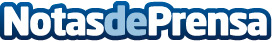 La agencia de branding e innovación ‘Firma’ entre las empresas de mayor crecimiento según el FT1000Se trata de la única agencia española de branding orientada claramente a la innovación. La agencia está detrás de varios proyectos de innovación en producto y marca de mayor éxito de los últimos años (PepsiCo, ESADE, MRW etc.), dando la vuelta al concepto de branding tradicionalDatos de contacto:AxiCom916611737Nota de prensa publicada en: https://www.notasdeprensa.es/la-agencia-de-branding-e-innovacion-firma Categorias: Internacional Comunicación Marketing Cataluña Emprendedores E-Commerce Recursos humanos http://www.notasdeprensa.es